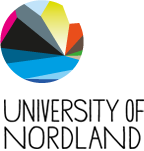 PhD positions in Environment, society and scienceThere are two positions vacant as PhD Research Fellows in Environment, society and science at University of Nordland, The Faculty of Social Sciences, as from 1st August 2013. Both positions are three-year tenures and are linked to the major Environmental Sociology project.

About the Job
Both research fellowships are associated to the above-mentioned project: Environment, society and science - theoretical development of sociology of the environment, and are linked to the Ph.D. programme in Sociology at the Faculty of Social Sciences. The application is therefore connected to the announcement of two PhD positions at the Faculty of Social Sciences. The faculty is starting up a national research project to develop theories and methods in sociological studies of the environment. The environmental concept is here related to the environment, climate and societal factors affecting the living conditions for people and nature. The main objective of the research project and the research fellowships are to provide a critical review and further development of theory and methods in sociological studies of social relations to nature and environmental sociology environment. The theme of research is both theoretical and empirical, highlighting society's assumptions and social science dealing with the natural and physical sciences. The purpose of this project is to make the social sciences more able to elucidate key issues surrounding the topic of social challenges and environmental problems. Empirical, theoretical and scientific projects that illustrate this are of interest. The eco-sociological perspective is central to the projects. Research fellows will during the project develop their expertise in key environmental sociological themes and theories.

PhD position No. 1:
The theoretical and scientific basis for environmental sociology

The candidate will  work on issues related to the relationship between the social sciences and natural sciences. This makes the project both a theoretical review of sociology and a study of science about the similarities and differences in understanding of the environment and society.

PhD position No 2 Applied Environmental Sociology
In this part of the research project, we are looking for a PhD project that can contribute to the development of sociological perspectives on current environmental challenges. The project will be empirical, based on one or more selected areas in which environmental topics are relevant. Both qualitative and quantitative data can be used. At the same time theoretical and conceptual development are both important. The candidate will be able to work with issues concerning how sociology can be used to understand the relationship between environment and society.

Requirements for applicants
The candidate must have a master's degree in a social science discipline and have good knowledge of sociological concepts and theories. The applicant must satisfy the requirements for admission to the PhD in sociology at the Faculty of Social Sciences at University of Nordland.

The application is to be accompanied by a proposal for implementation of the programme. Project quality, relevance and feasibility will be emphasized in the assessment of applications. The project description is not to exceed 7 pages (12 font + line distance 1.5) and will present a study within the framework described above. A revised proposal will be the basis for admission to the PhD in sociology at The Faculty of Social Sciences. Application for admission to the Faculty's PhD programme must be made within three months of the fellowship accession.

The PhD thesis can be written either as a monograph or a collection of articles. The language can be Norwegian or English. The supervisor will be appointed from on the permanent staff members at the faculty. The successful candidate will actively participate in the sociological research community and take part in the research for environmental and resource management.

Applicants must in their cover letter describe their technical skills, with emphasis on past project experience, theoretical and thematic interests and methodological experience. Applicants found qualified for the positions will be invited to attend an interview.

The positions are paid according to government regulations, l.pl. 17.515, code 1017 Fellow, LR 20, salary scale. 50. Contributions to the compulsory state pension scheme are deducted from the salary.

General
Both positions have their work place in Bodø. 

Contact
Further information about the positions can be obtained from Dean Hanne Thommesen, phone +4775517011, email: hth@uin.no,Research group leader Audun Sandberg, phone +4775517310, email: audun.sandberg@uin.no or Faculty Director Geir M. Tveide, phone +4775517380, email: gmt@uin.no

Application
Applications should be submitted electronically within 1st July 2013 via the link:
-> Check the post here

Attachments:
Project description, schedule, resume and copies of certificates, list of publications and any academic work to  be taken into account in the assessment may alternatively be marked with position number 30019075/30026148 and sent in triplicate to University of Nordland, PO Box 1490, 8049 Bodø deadline by 1st  July 2013.

After the application deadline a public applicant list will be prepared. Please note that the information about the applicant may be made public even though an applicant may wish to be excluded from the list of applicants. Applicants still asking for confidentiality must give reasons for this in the application. Applicants will, whatever the case, be given advance notice of publication.